PERFECT STEPS PUBLISHERSEND TERM EXAMS 20150721 745374/ 0721 707626 NAIROBIName: …………………………………………………Adm no ............Class:……....….	FORM 3MATHEMATICSPAPER 2121/2TIME: 2 ½ HOURSINSTRUCTIONS TO CANDIDATES:Write your name, admission no , and class in the spaces providedThe paper contains two sections. Section I and Section II.Answer ALL the questions in section I and any five questions in section II.Answers and working  must be written on the question paper in the spaces provided below each question.Show all steps in your calculations below each question.Marks may be given for correct working even if the answer is wrong..SECTION 1SECTION IISECTION I (50 MKS) (Answer all the question in this section)1.   Evaluate without using tables or calculators.							 (4mks)              6 of 14 ÷ 80 x -20               7                         3   0           - 2 x 5 + (14 ÷ 7) x32.   The GCD of two numbers is 7 and their LCM is 140. If one of the numbers is 20, find the other number. 												                 (2mks)3.     Simplify 3Z2  –  12         									                   (3mks)                      3- (1 + Z)4.  Using a ruler and a pair  of compasses only, construct triangle ABC in which AB = 6cm BC=8cm and       angle ABC = 45o. By construction find the shortest distance from A to BC. Measure the distance. (4mks)5.  A straight line through the points A (2,1) and B (4,m) is perpendicular to the line whose equation is       3y = 5-2x. Determine the value  of m and the equation of line AB. 				       (4mks)6.    Use reciprocal, square and square root table to evaluate to 4 significant figures, the expression                                1      + 4.3462                           24.56        Show steps in your working.									   (3mks)7.    Calculate the area of the shaded region below, given that AC is an arc of a circle centre B. Given that        AB = BC = 14cm, CD = 8cm and angle ABD  = 75o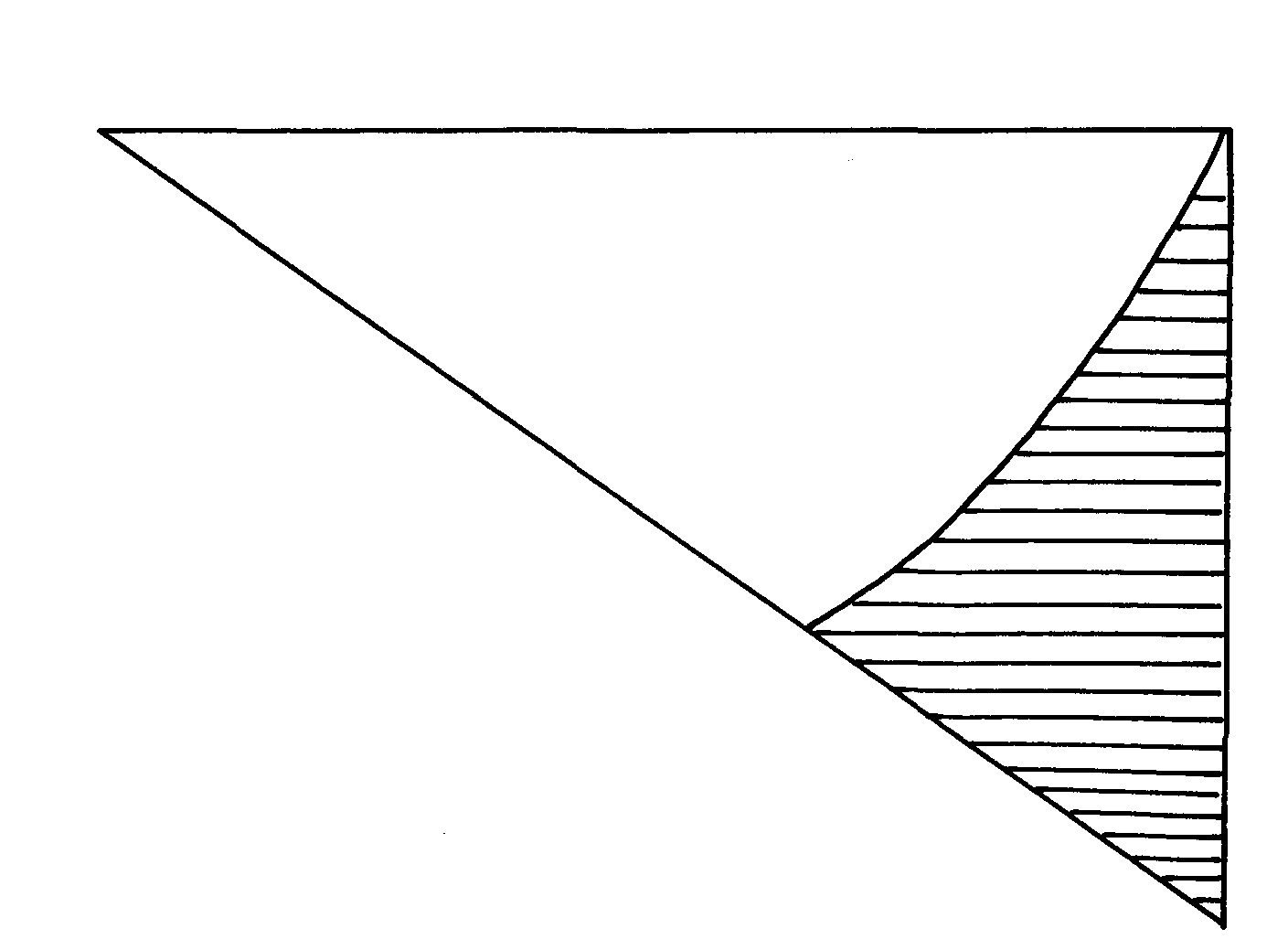 8   The cost  of a camera outside is US$ 1000. James intends to buy one camera through an agent who deals      in Japanese Yen. The agent charges him a commission of 5% on the price of the camera and further 1260      yen as important tax. How many Kshs. will he need to send to the agent to obtain the camera ,given that:-													     (3mks)1US $ = 105.00 Yen    1US $ =  Kshs. 63.009.   The figure below represents a quadrilateral ABCD. Triangle ABX is an equilateral triangle. If angle       ADX = 50o, find angle AXD given that angle BAD = 90o  					       (2mks)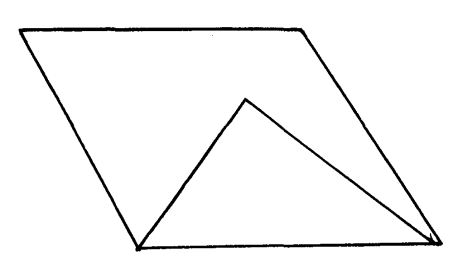 10.   Draw the net of the solid below and calculate surface area of its surfaces   			    (4mks)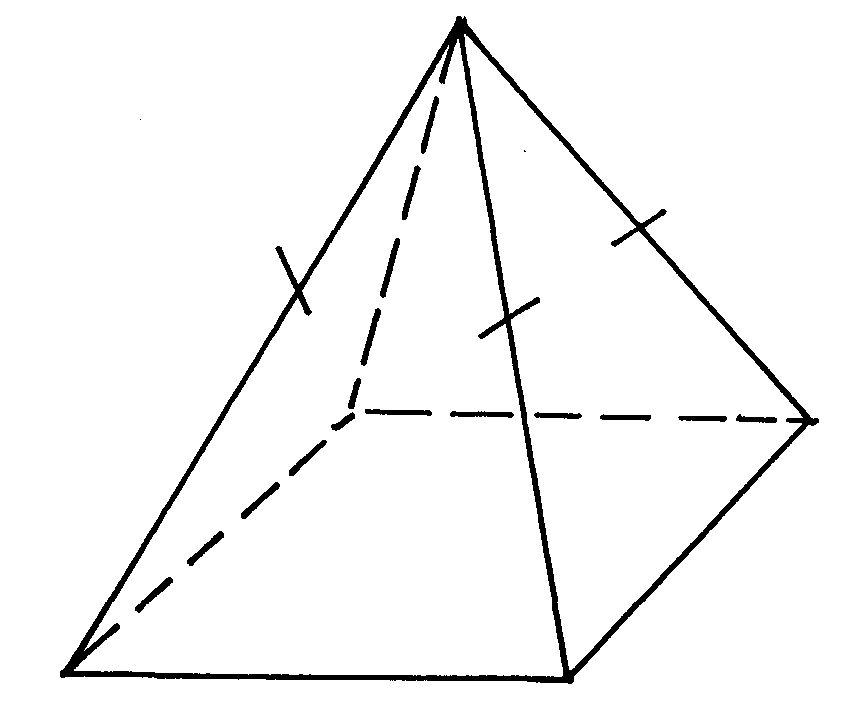 11.   A two –digit number  is such that the sum of the ones digit and the tens digit  is 10. If the digits are         reversed, the number formed exceeds the original number by 54. Find the number. 		      (4mks)12.    Solve the simultaneous equation   								   (3mks)    	 2x – y = 3 	  x2 – xy = -413.    Metal cube  of side 4.4cm was melted and the molten material used to make a  sphere. 	     (3mks)          Find the radius of the sphere (take π = 22 )                                                                          714.   Without using mathematical tables find θ given that   						       (2mks)          Sin ( 2θ– 10) = Cos 6θ ; 0o ≤ θ ≤ 90o15.Find the least number of steps in staircase if, when I go up 2 steps at a time, 3 steps 	at a time or 4 steps at a time, there is always 1 step remaining at the top. 	( 3 marks )16.     Solve  4x -3 ≤ 6x -1< 3x + 16 and state all the integral values. 				    (3mks)SECTION II (50MKS)Answer any five questions from this section in the spaces provided.17.      The distance between towns A and B is 360km. A minibus left A at 8.l5am and traveled towards            B at an average speed of 90km/hr. A matatu left B two and a third hours later on the same day and           traveled towards A at an average speed of 110km/hr.						(10mks)a) i) At what time did the two vehicles meet?               ii) How far from A did the vehicles meet?b) A motorist started from his home at 10.30am on the same day and travelled at an average   	    speed of 100km/hr. He arrived at B at the same time as the minibus. Calculate the distance from     	    A to his house.18. The figure below represents Musau’s piece of land PQR divided into two triangular plots. 						        Q							320				125m				          84m 											70m			    P		65m 	          S		            R (a) 	Calculate the area of the plot PQR in square metres correct to two decimal 	places. 							( 4 marks)(b) 	In the year 2008, Musau used 65% of the plot QSR for grazing and 40% 	of the plot QPS for horticultural farming.  Calculate, to the nearest square 	metre, the piece of land left unutilized. 			( 2 marks )  (c )	In the year 2009, the land grazing changed in the ratio 5 :3 while that for 	horticultural farming changed in the ratio 2 : 3.  Calculate, to two decimal 	places the total area of land used for both grazing and horticultural farming. ( 4 marks )19      A right conical frustrum of base radius 7cm and top radius 3.5cm, and height of 6cm is stuck onto a          cylinder of base radius 7cm and height 5cm which is further attached to a hemisphere to form a closed           solid as shown below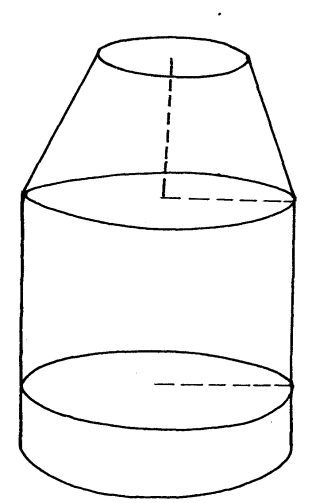 Find:(a) The volume of the solid 									(5mks)(b) The surface area of the solid 								(5mks)20      In the figure below, ABCD is a cyclic quadrilateral and that angle ABD = 42°, angle BAC= 58° and           angle DBC 36°      Giving reasons, find the values of (a) Angle DAC										(2mks)(b) Angle ADB										(2mks)(c) Angle ACD										(2mks)(d) Angle CDB										(2mks)(e) Angle CEB 										(2mks)21.    a) Complete the table of the functions Y = 1+x -2x2     						  (2mks)b) Draw the graph of the function Y = 1+x -2x2     on the graph paper provided. 		     (4mks) 	   Use your graph to find the value for x in the equation 1 + x -2x2=0           c) By drawing a suitable line graph on the same graph find the value for x which satisfies the                 equation  +5 + 2x -2x2=0  									     (3mks)d) Stat e the maximum  point  of the  function Y = 1+x -2x2       				      (1mk)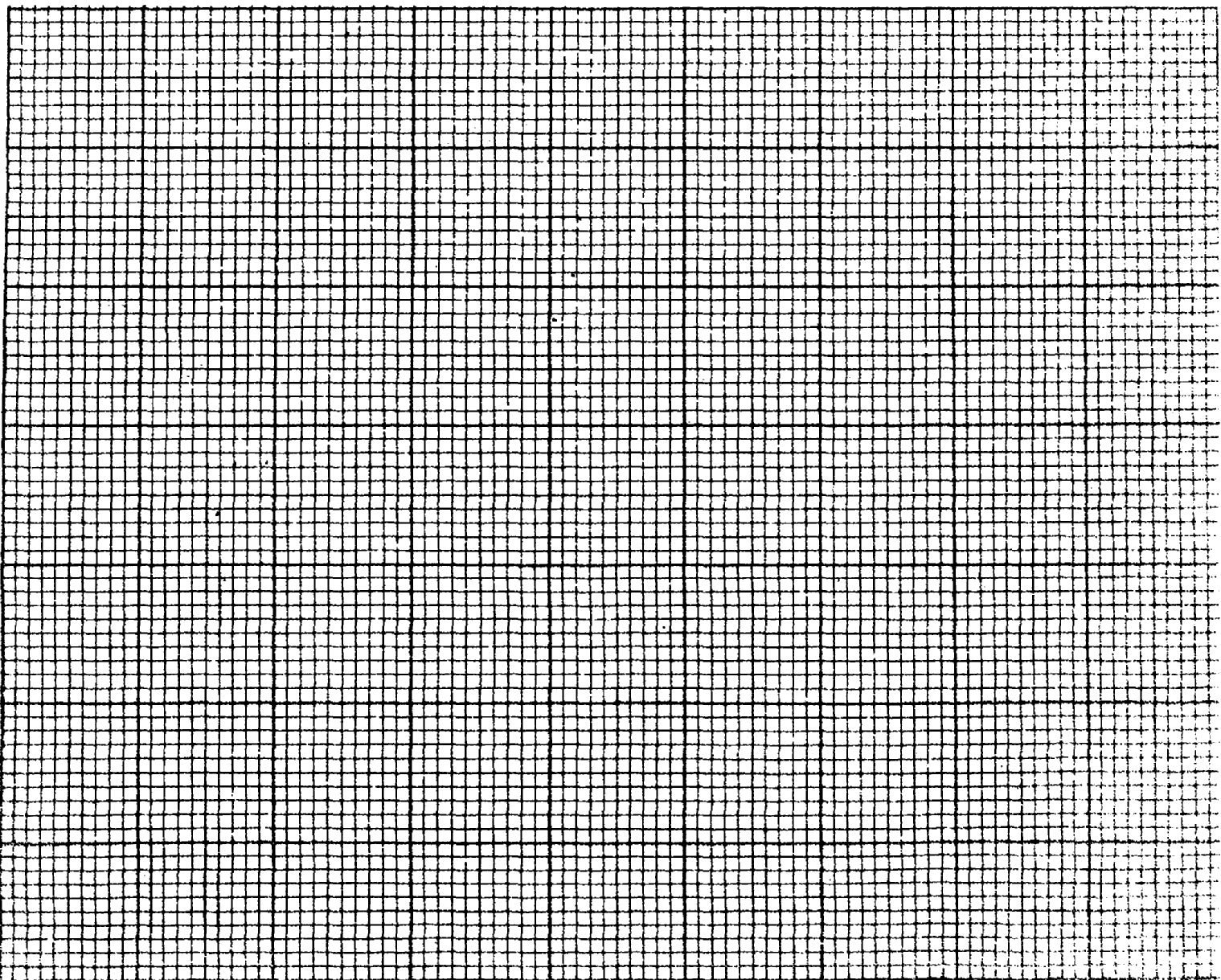 22     Two business women jointly bought a minibus which could ferry 25 paying passengers when full.          The fare between two towns A and B was shs. 80 per passenger for one way. The minibus made         three rounds trips between the two towns daily. The cost of fuel was shs. 1,500 per day. The drivers          and the conductors were paid allowance of shs. 200 and shs 150 respectively. A further of shs. 4,000            per day was set aside for maintenance, insurance and loan repayment.        (a) One day the minibus was full on every trip.        (i) How much money was collected from the passengers that day. 				      (3mks)        (ii) How much was the net profit. 								    (2mks)(b) On another day, the minibus was 80% full on average for the round trips how much did each      business woman get if the days profit was shared to the ratio 2:3?			      (5mks)23.  A(3, 7), B(5, 5), C(3, 1), D(1, 5)        (a) On the grid provided below, plot ABCD on a Cartesian plane 			   (2mks)        (b) A1B1C1D1 is the image of ABCD under a translational T  - 6   J. Plot A1B1C1D1 and   state its coordinates. 				           -9		  		    (2mks)       (c) Plot A11B11C11D11, the image of A1B1C1D1 after a rotation about (-1, 0) through a            positive quarter turn. State its coordinates. 							    (3mks)      (d) A111B111C111D111 is the image of A11B11C11D11 after a reflection in the line Y=x + 2.          Plot A111B111C111D111and state its coordinates 							    (3mks)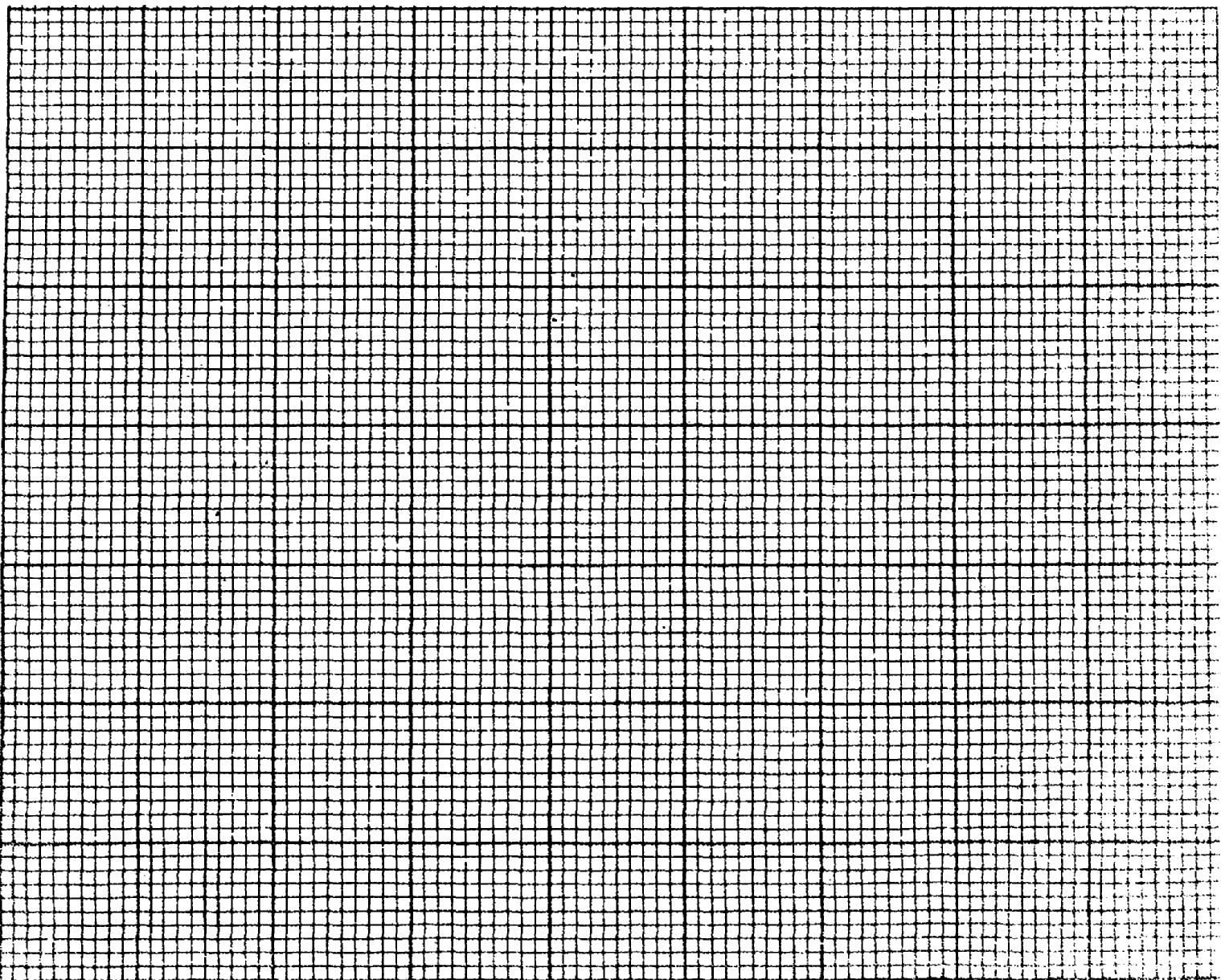 24.     Wanjiku is standing at a point P. 160m south of a hill H on a level ground. From point P she          observes the angle of elevation of the top of the hill to be 67°(a) Calculate the height of the hill 								       (3mks)(b) After walking 420m due east to the point Q Wanjiku proceeds to point R due east of Q       where the angle of elevation of the top of the hill is 35°. Calculate the angle of elevation of     the top of the hill from Q 									      (3mks)(c) Calculate the distance from P to R 							  (4 mks)PRINTED AND COMPILED BY PERFECT STEPS PUBLISHERS: 0721 745374/0721707626 NAIROBIQuestion 12345678910111213141516TOTALMarks Question 1718192021222324TOTALMarks x-3-2-10123-2x2-180-211111111y-20-90